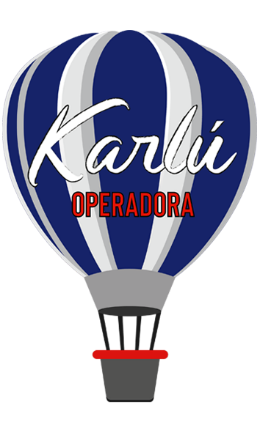 Crucero Islas Griegas  5 días 4 nochesCelestial Cruises “Iconic Aegean”Salidas los LunesCosto por persona en dólares americanosIncluyePensión completa en el cruceroExcursión Kusadasi/Antiguo Éfeso a través de las Edades Helenística / RomanaExcursión Rodas/Tour medieval /Acrópolis de Lindos y Ciudadela de los caballerosNo incluyeVuelos internacionalesBebidasGastos personalesSeguro de viajeNotas:Para reservaciones, se requiere copia del pasaporte con vigencia mínima de 6 meses después de su regresoLos documentos como pasaporte, visas, vacunas o cualquier otro requisito que solicite el país visitado, son responsabilidad del pasajero.Las cotizaciones están sujetas a cambio al momento de confirmar los servicios por escrito.Los traslados regulares cuentan con horario preestablecido, sujetos a cambios sin previo aviso. Cualquier servicio NO utilizado, NO APLICA para reembolso.Tarifas sujetas a cambio y disponibilidad al momento de confirmar serviciosTarifa aplica para pago con transferencia bancaria o cheque Pagos con tarjeta de crédito visa o mc aplica cargo bancario de 3.5%El tipo de cambio se aplica el día que se realiza el pagoVigencia: 18 octubre 2021DíaPuertoLlegada   SalidaDía 1 LunAtenas (Piraus) Grecia    13:00        LunMykonos, Grecia      18:00    23:00Día 2 MarKusadasi (Ephesos) Turquía      07:00    13:00        MarPatmos, Grecia      16:00      21:30Día 3 MieRodas, Grecia      07:00    18:00  Día 4 JueCreta (Heraklion), Grecia      07:00    12:00         JueSantorini, Grecia      08:30    13:30        JueMykonos, Grecia      16:30    21:30Día 5 SabAtenas (Piraus) Grecia      07:00Categoría CabinaCategoría Cabina Temporada Baja15 mar-26 abr 2021Temporada  Standard      3 may-30 ago 2021   4 oct - 18 oct 2021Temporada Alta   06 sep - 27 sep 2021Doble              DobleDobleStandard Interior IAStandard Interior IA$641$808$884Standard Exterior XAStandard Exterior XA$833             $1,019            $1,096Junior Suite SJJunior Suite SJ         $1,109             $1,308            $1,385Tasas portuarias y cargos por servicio $ 199  Tasas portuarias y cargos por servicio $ 199  Tasas portuarias y cargos por servicio $ 199  Tasas portuarias y cargos por servicio $ 199  Fechas Salida 2021Fechas Salida 2021Marzo15, 22, 29Abril05, 12, 19, 26Mayo03, 10, 17, 24, 31Junio07 , 14, 21, 28Julio05, 12, 19, 26Agosto02, 09, 16, 23, 30Septiembre 06, 13, 20, 27Octubre04, 11, 18 